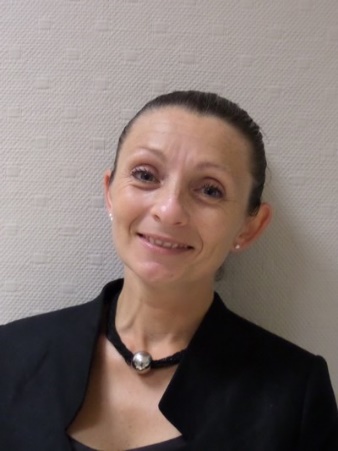 Peggy CARLIER

Arrivée au Valgym en septembre 2005

Diplômes: Certificat de qualification Professionnelle d’animateur Loisir Sportif.

Cours animés: 1h - 1h de Body Gym le lundi soir de 18h25 à 19h25
Peggy assure des remplacements éventuels en Gym Vitalité ou T.A.F.